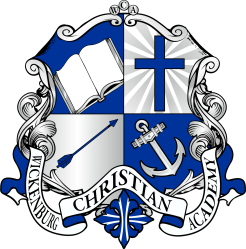 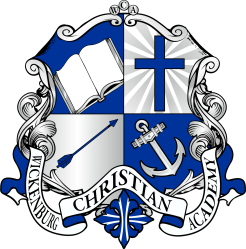 260 West Yavapai, Wickenburg, AZ  85390928-684-5916, Fax: 928-684-6104www.wickenburgchristianacademy.orgEmployment ApplicationAn Equal Opportunity EmployerWe do not discriminate on the basis of race, color, national origin, gender, age, or disability.  It is our intention that all qualified applicants are given equal opportunity and that selection decisions be based on job-related factors.PLEASE TYPE:Answer each question fully and accurately.  No action can be taken on this application until all questions have been answered.  In reading and answering the following questions, be aware that none of the questions are intended to imply illegal preferences or discrimination based upon non-job related information. Please attach a copy of resume. Then return to WCA.Date Last Name          First Name         Middle Name      Address       City          State         Zip       Telephone numbers:  Cell         Day         Evening       Position Applying For:      Expected Earnings:       If you have previously filed an application, approximate application date: Type of employment desired:  Full Time    Part Time  Preferred Grade Level and/or Content Area:       Referral Source:  Employee    Relative    Walk-in    Other       Have you been convicted of a felony in the last 7 years?  Yes    No  If yes, please explain.       Are you legally eligible for employment in the United States?  Yes    No  If no, please explain.       Employment ExperienceList all of your previous employment experience, including short-term or temporary jobs.  Start with you present/most recent position and work back.  Employer        Dates Employed      Address        Phone number        Hourly Rate/ Salary      Job Title/Position        Supervisor      Reason for leaving       Employer        Dates Employed      Address        Phone number        Hourly Rate/ Salary      Job Title/Position        Supervisor      Reason for leaving      Employer        Dates Employed      Address        Phone number        Hourly Rate/ Salary      Job Title/Position        Supervisor      Reason for leaving      Employer        Dates Employed      Job Title/Position        Supervisor      Reason for leaving      Employer        Dates Employed      Job Title/Position        Supervisor      Reason for leaving      Employer        Dates Employed      Job Title/Position        Supervisor      Reason for leaving      We may contact the employers listed above unless you indicate those you do not wish us to contact:Employer number (s)       Reason (s)       Are you specially trained or have you had experience in any of the following?  Please check all applicable.  Word Processing        WPM	 Filing		 Coaching         Desktop Publishing			  Scheduling		  Special Education  Spreadsheet				  Teaching		  Curriculum DevelopmentSummarize special job-related skills and qualifications acquired from employment or other experiences that are relevant to the position for which you are applying:       Teaching ExperienceSchool’s Name				Grades/subjects			DatesTo what degree are you familiar with various Christian or secular curricula (ie, Abeka, Bob Jones, Saxon math, etc)?Curriculum preferences?       EducationHigh school, college, and/or other schools attended. *(please attach photocopies of transcripts)School name				Location		Major/Minor fields		DegreeSpecial Honors or Awards       Leadership, management, or supervisory experience       ReferencesList three acquaintances who are not related to you and who have a definite knowledge of your qualifications.  Please include at least one previous employer.Name         Phone       Street         Relationship       City          State         Zip       Name         Phone       Street         Relationship       City          State         Zip       Name         Phone       Street         Relationship       City          State         Zip       SpiritualName and address of a local church you attend:      Pastor’s Name       Are you a member in good standing?  Yes   No   If yes, how many years?      Are you born again?  Yes   No   Are you capable of teaching a Bible class?   Yes   No   What would be your subject preferences?       Tell us about your conversion, your Christian experience, and how you are presently serving the Lord.      Describe your personal routine of personal Bible study and prayer.       Do you use tobacco in any form?   Yes   No   Do you drink intoxicants?   Yes   No   Do you use illegal drugs?   Yes   No   What experience have you had in your church, the Christian community or other types of service?Other InformationWhy do you want to work for WCA?       Have you ever been discharged from employment for any reason?   Yes   No    If yes, explain.      List memberships in professional or civic organizations (exclude those that may disclose your race, gender, or national origin)       Applicant’s StatementI certify that answers given herein are true and complete to the best of my knowledge.I authorize all former employers and any other persons to provide WCA with any information, evaluations, and records concerning me, and hereby release WCA from any and all claims and damages, and causes of action that may hereafter arise from the provision of information, evaluations, and records pursuant to this authority.I understand that this application is not and is not intended to be a contract of employment; if hired, the employment relationship with this company is terminable at will, with or without cause, by either myself or the company.  In the event of my employment to a position with WCA, I will comply with all rules and regulations.Additionally, I authorize WCA to supply my employment record, in its sole discretion, in whole or in part, to any prospective employer, government agency, or other party, with an interest that WCA deems appropriate.In compliance with the Immigration Reform Act, all personnel hired after 11/1/86 must show documents that establish identity (e.g. driver’s license) and employment eligibility (e.g. Social Security card).  If hired, I will need to produce proper documents within 3 days from date of hire, or I will not be allowed to continue to work for WCA.In the event of my employment, I understand that false or misleading information given in my application or interview(s) may result in discharge.*by entering my name in the box below, I agree that it acts as a legally binding electronic signature.        Date       WCA Statement of Faith
	The following statements are the foundation of beliefs from which the philosophy and practice of Wickenburg Christian Academy and Legacy High School are based. These statements are also essential elements of biblical Christianity that we will purposefully and clearly teach to our students through all grade levels. The substance of these statements will be considered    primary doctrine at our School. Secondary doctrines are issues that are non-essential to biblical Christianity; such positions will not be presented as primary doctrine. Secondary doctrines (i.e. the use of charismatic gifts, modes of baptism, or denominational distinctives) may be discussed in classes.However, Wickenburg Christian Academy and Legacy High School shall not promote, condone, or adopt secondary doctrinal positions. When inquiries or concerns regarding such doctrines and their meaning arise, students will be referred to their families and local churches for counsel.We believe…· The Bible to be the inspired, infallible, authoritative, inerrant Word of God. (2 Tim. 3:16; 2 Pet. 1:20,21;  Matt. 5:18; John 16:12-14)· There is only one God, eternally existent in three persons – Father, Son and Holy Spirit. (Deut. 6:4; 2 Cor. 13:14)· God is absolute and sole Creator of the universe and that creation was by divine order, not through evolutionary process. (Gen. 1:1)· In the deity of Christ, His virgin birth, His sinless life, His miracles, His vicarious and atoning death, His resurrection, His ascension to the right hand of the Father and His personal return in power and glory. (John 1:1; Luke 1:35; Rom. 3:24,25 and 8:34; 1 Pet. 1:3-5 and 2:24; Eph. 1:7; Acts 1:9; Heb. 7:25 and 9:24; 1 John 2:1,2)· In the absolute necessity of regeneration by the Holy Spirit for       salvation because of the exceeding sinfulness of human nature and that men and women are justified on the single ground of faith in the shed blood of Christ and that only by God’s grace and through faith alone we are saved. (John 1:12;  Acts 16:31; Rom. 10:13; 1 Pet. 1:18,19)· In the resurrection of both the saved and the lost; they that are saved unto the resurrection of life and they that are lost unto the   resurrection of damnation. (Matt. 25:46; John 5:28,39)· In the spiritual unity of believers in our Lord Jesus Christ. (2 Cor. 12)· In the present ministry of the Holy Spirit whose indwelling enables the Christian to live a godly life. (Gal. 5:16-25;  Eph. 4:22-24; Col. 3:10; 1 Pet. 1:14,16; 1 John 3:5-9)Societal SinsThe Board of Governors, administration, and teachers of Wickenburg Christian Academy believe that our society is committed to a number of activities that are abominations in the eyes of a holy God and which He condemns in His Word. Among these societal sins are abortion and homosexuality. We believe that abortion is the wanton destruction of human life, which God condemns in the Ten Commandments (Exodus 20:13). Also, we believe that homosexuality in all forms is a sinful perversion of God’s order for marriage, for the family, and for men and women, and God’s Word clearly condemns the practice of homosexual behavior (Leviticus 18:22; Romans 1:24-27; I Corinthians 6:9-11).Do you agree with the WCA statement of faith?    Yes   No   If no, explain.      Personal PhilosophyPlease answer in one or two paragraphs each of the questions below:Why do you wish to teach at a Christian school?       What are the main characteristics that distinguish a Christian school from a public school?       What do you consider to be the proper atmosphere for learning?       What is your philosophy of discipline?       What are your strengths and weaknesses?       Personal Statement of FaithPlease indicate how your beliefs about God impact your everyday life.       